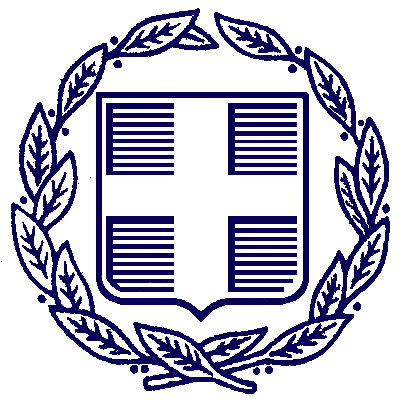 ΔΗΜΟΣ ΦΑΙΣΤΟΥ                            Α Ν Α Κ Ο Ι Ν Ω Σ Η ΚΑΝΟΥΜΕ ΓΝΩΣΤΟ ΣΤΟΥΣ ΕΝΔΙΑΦΕΡΟΜΕΝΟΥΣ ΟΤΙ ΑΝΑΡΤΗΘΗΚΑΝ ΟΙ ΠΙΝΑΚΕΣ ΚΑΤΑΤΑΞΗΣ, ΑΠΟΡΡΙΠΤΕΩΝ ΚΑΙ ΠΡΟΣΛΗΠΤΕΩΝ ΤΗΣ ΣΟΧ 1/2024 ΤΗΝ 23/2/2024       Κατά των πινάκων αυτών, επιτρέπεται στους ενδιαφερόμενους η άσκηση ένστασης, μέσα σε αποκλειστική προθεσμία δέκα (10) ημερών (υπολογιζόμενες ημερολογιακά), η οποία αρχίζει από την επόμενη ημέρα της ανάρτησής τους στον διαδικτυακό μας τόπο (ΔΗΛΑΔΗ ΑΠΟ 24/2/2024 ΕΩΣ  4/3/2024).      Η ένσταση υποβάλλεται αποκλειστικά με ηλεκτρονικό τρόπο στο ΑΣΕΠ στη διεύθυνση ηλεκτρονικού ταχυδρομείου (prosl.enstasi@asep.gr) και, για να εξεταστεί, πρέπει να συνοδεύεται από αποδεικτικό καταβολής παραβόλου είκοσι ευρώ (20 €), που έχει εκδοθεί είτε μέσω της εφαρμογής του ηλεκτρονικού παραβόλου (e-παράβολο), βλ. λογότυπο «ΗΛΕΚΤΡΟΝΙΚΟ ΠΑΡΑΒΟΛΟ» στον διαδικτυακό τόπο του ΑΣΕΠ (www.asep.gr), είτε από Δημόσια Οικονομική Υπηρεσία (Δ.Ο.Υ.).     Ο υποψήφιος πρέπει να αναγράψει τον κωδικό/αριθμό του παραβόλου στην ένσταση και να καταβάλει το αντίτιμο του ηλεκτρονικού παραβόλου μέχρι τη λήξη προθεσμίας υποβολής των ενστάσεων. Σε περίπτωση που η υποβληθείσα ένσταση γίνει δεκτή, το καταβληθέν ποσό επιστρέφεται στον ενιστάμενο.                                                             Ο Δήμαρχος Φαιστού                                          Νικολιδάκης Γρηγόριος